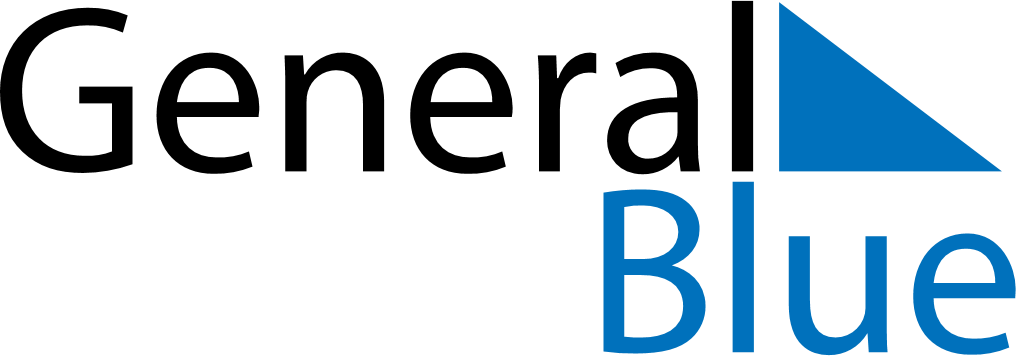 September 2024September 2024September 2024AustraliaAustraliaSundayMondayTuesdayWednesdayThursdayFridaySaturday1234567Father’s Day89101112131415161718192021222324252627282930